Возрастные особенности детей 3—4 летТри года — это возраст, который можно рассматривать как определенный рубеж развития ребенка с момента его рождения. Кризис трех лет завершает период «слияния» с матерью, малыш все больше начинает осознавать собственную «отдельность». Основные потребности в этом возрасте — потребность в общении, уважении и признании. Основной и самый важный для ребенка вид деятельности — игра. В этом возрасте у вашего ребенка: Вам как его родителям важно: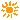 Происходит формирование «противо-воли», что выражается в желании делать все по-своему. Она совершенно необходима ребенку для благополучного отделения. Ему предстоит осознать себя как самостоятельного человека. Ребенок, отделяясь от взрослых, пытается установить с ними новые, более глубокие отношения.Проявления осознания себя как отдельного человека будут выражаться в его потребности отвергать почти все, что предлагают родители, и делать что-то самому, даже если ему этого не очень хочется или пока не по силам. Ребенок дает негативную реакцию не на само действие, которое он отказывается выполнять, а на требование или просьбу взрослого. При этом ребенок может слушаться одного родителя и во всем противоречить другому. Появляется возможность действовать не под влиянием любого случайно возникшего желания, а поступать исходя из других, более сложных и стабильных мотивов (например, познавательный, социальный мотивы) Это является важным завоеванием в его развитии и следующим шагом в обретении самостоятельности. Возникает насущная потребность общаться не столько с матерью и членами семьи, но и со сверстниками. Ребенок осваивает правила взаимодействия через обратные реакции как взрослых, так и детей на его поступки. Например, ребенок позвал маму, а она не обращает на ребенка никакого внимания, дальнейшее действие ребенка будет стукнуть её – и вот она посмотрела, обратила внимание на свое чадо. Вывод, который делает ребенок – если хочешь чего-то добиться от человека, нужно его ударить. Отсюда возникают и дальнейшие трудности в поведении ребенка, с которыми сталкиваются и родители и воспитатели.Игра становится все более коллективной. Игра с предметами может иметь уже какое-то сюжетное наполнение, она все более становится образно-ролевой. В ней ребенок воображает себя кем угодно и чем угодно и соответственно действует. Но в этом возрасте ребенку достаточно поиграть 10—15 минут, потом ему хочется переключиться на что-то другое. Дети в игре со сверстниками учатся чувствовать и защищать свои личностные границы и воспринимать их наличие у других людей. Ребенок вынужден учиться учитывать желания и чувства партнеров по игре, иначе рискует остаться в одиночестве и скучать. Появляется много новых слов. Ребенок активно осваивает речь, придумывая несуществующие слова, придавая уже известным словам свой особенный личностный смысл («дядя подметает, значит он подметальщик»; «сапоги не резиновые, а грязиновые» и т.д.) В 3-4 года развитие речи уже достигает высокого уровня. Ребенок еще не умеет использовать такие сложные части речи, как причастные или деепричастные обороты. Со всем остальным справляется на отлично:пользуется почти всеми частями речи;знает названия большинства предметов домашнего обихода;знает разные значения одних слов (ручка, ножка);подбирает правильные прилагательные к существительным;практически все звуки произносит верно, хотя могут быть проблемы с [р];для ребенка не составляет труда выучить и рассказывать короткий стишок, спеть песенку.Сейчас начинается активное психическое развитие. Ребенок с каждым днем узнает что-то новое об окружающем мире. Он научился задавать вопросы, и теперь родителям предстоит услышать множество «почему?» от своего малыша. Это позитивный момент, ведь в возрасте 3-4 лет развивается познавательный интерес – все хочется понять, рассмотреть, узнать. Поощряйте любознательность детей, помогайте им разобраться со всем, что их интересует.К своему возрасту малыш уже точно знает и умеет следующее:может сравнивать предметы по цветам и размерам;устанавливает простые связи между событиями (пришло лето — стало жарко, распустились цветы);может выделить общий признак у разных предметов (все белые, все игрушки);оценивает результаты своего труда, может быть недоволен (лепит из пластилина, а потом сминает его, если фигурка не понравилась);с удовольствием рисует;узнает животных, растения, овощи и фрукты.Личностное развитиеЕще совсем недавно малыш ощущал себя тесно связанным с мамой, ничего не мог без нее. Теперь все изменится:малыш показывает, кто ему нравится, а кто нет, может очень активно проявлять симпатию;обладает эмпатией: извиняется, сопереживает, старается помочь маме;обращается по имени к знакомым, знает, с кем можно на «ты», а с кем только на «вы»;хочет дружить с другими ребятами, выделяет лучших друзей;знает, когда нужно говорить «спасибо», «пожалуйста», «привет», «пока»;ребенка интересуют традиции, праздники, он знает, как себя вести в таких ситуациях (загадывает желание на Новый год, помогает красить яйца на Пасху и т.д);может дать оценку своим действиям;хочет быть самостоятельным, все чаще говорит «я сам»;у него появляется потребность учиться, выделяются интересующие его области.Режим дняРодителям бывает нелегко уложить малыша поспать днем, но делать это нужно обязательно. С 4 лет режим сна такой: 10 часов ночью, 1-2 часа днем. Спать днем можно всего один раз. Лучше всего планировать отдых на время с 13 до 15 часов. Если этого не делать, то к вечеру кроха будет перевозбужден и не сможет заснуть. Это приводит к всем известным последствиям: капризы, злость, слезы, а утром – тяжелый подъем.С терпением и пониманием относиться к проявлениям «противо-воли» ребенка. Помните, что подавленная в этом возрасте воля ребенка впоследствии может привести к пассивности, апатии, зависимости и инфантильности. Следует позволять ребенку настаивать на своем (если это не вредно для его жизни и здоровья), даже когда вам это кажется нелепым или ненужным. Помнить, что так называемое упрямство — это реакция ребенка, который настаивает на чем-то не потому, что ему этого очень хочется, а потому, что ему важно, чтобы с его мнением считались. Разбирать вместе с ребенком ситуации возникновения конфликтов в детском саду или на детской площадке. Учить его уважать собственные и чужие личностные границы. Для этого важно самим быть для него примером — то есть уважительно относиться к нему самому и членам вашей семьи. Бережно обращаться с чувствами ребенка. Сопереживать его горю, понимать злость, разделять с ним радость, чувствовать его усталость. Важно не подавить его эмоции, а научить его правильно обходиться с собственными эмоциональными реакциями. Продолжать активно развивать координацию движений (учить прыгать, стоять на одной ноге, играть с мячом), мелкую моторику (этому способствуют занятия лепкой, различные шнуровки, складывание пирамидок). Желательно, чтобы дома у ребенка был спортивный уголок, где он мог бы отрабатывать физические упражнения. Осознавать, что речевые обороты и запас слов будут формироваться у него главным образом из той речи, которую он слышит в семье. Совместное чтение детских книг, соответствующих возрасту ребенка, необыкновенно полезно. Это расширит словарный запас ребенка, поможет в развитии его образного мышления, создаст эмоциональную близость и теплоту в ваших отношениях. Больше разговаривайте со своим ребенком, обсуждайте с ним события дня, спрашивайте его о том, что с ним происходило, а также терпеливо отвечайте на его вопросы. 